С Л А В А 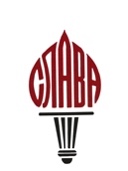 Chapter:_________________________Initiation held on*:_______________________School:__________________________Signature of Advisor_____________________REMEMBER:Please include initiation fee ($10 per member).Check must be payable to American Councils.ADVISOR must sign this form.Please send the check and the form to: Olga Gotta, 14A Powder Horn Hill Rd, Wilton, CT 06897* If a certificate needs to be dated as of a particular date, please include initiation date. Otherwise, it will show the date, when the certificate was issued.Full NameList in alphabetical order as names are to appear on the certificate and National recordsMembership Classificationstudent/faculty/honorary